Итоги конкурса «Лучший нестационарный торговый объект» подвели в Сорочинском городском округе.Сфера потребительского рынка и услуг вносит значимый вклад в социально-экономическое развитие не только нашего округа, но и всего региона. Конкурс на лучший  нестационарный торговый объект (НТО) помог выявить сильные стороны торговых точек и показал, как предприниматели могут улучшить облик округа.Комиссия выявила победителей в  трех номинациях. Среди НТО по продаже продовольственных товаров  лучшим признан магазин "МИКС" ИП Гусева В.Н. (Привокзальная площадь).
2 место - ИП Симон Г.А., магазин «Хуторок» (ул.К.Маркса).
3 место - ИП Новикова Н,А.  магазин «Мороженое» (2 микрорайон).Вторая номинация -это НТО, реализующий   непродовольственные товары.
1 место -  магазин «Табак» ИП Скобелев А.С.( ул.Володарского).
2 место - магазин «Цветы» ИП Захарова Е.П.  (проспект Парковый).
3 место –магазин «Цветы» ИП Агекян  В.А. ( ул.Зеленая).Третья номинация - НТО в сельских территориях Сорочинского округа.
За участие в конкурсе награждены индивидуальные предприниматели Манжосов А.Н. и Михалева О.Г.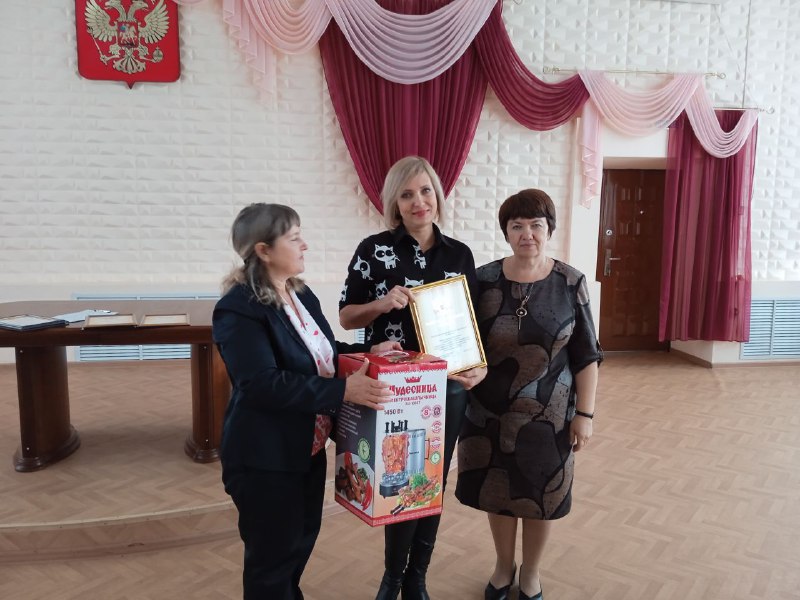 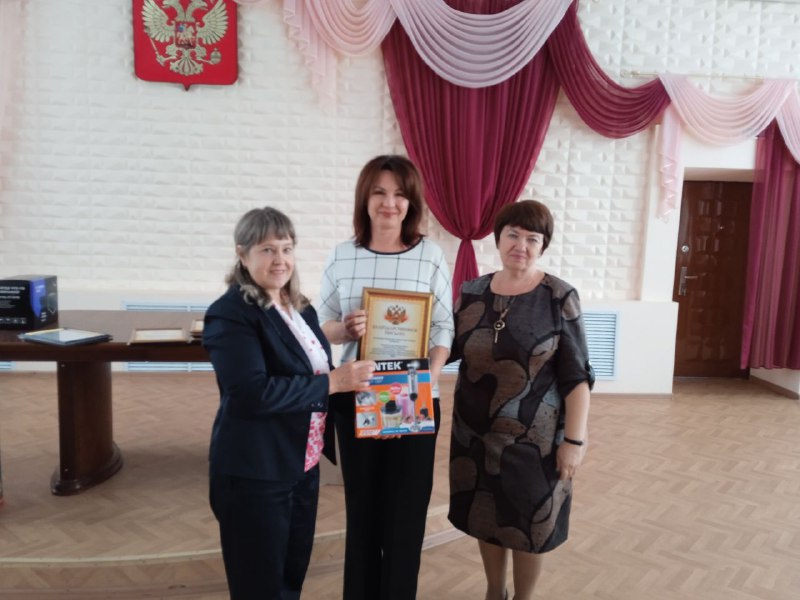 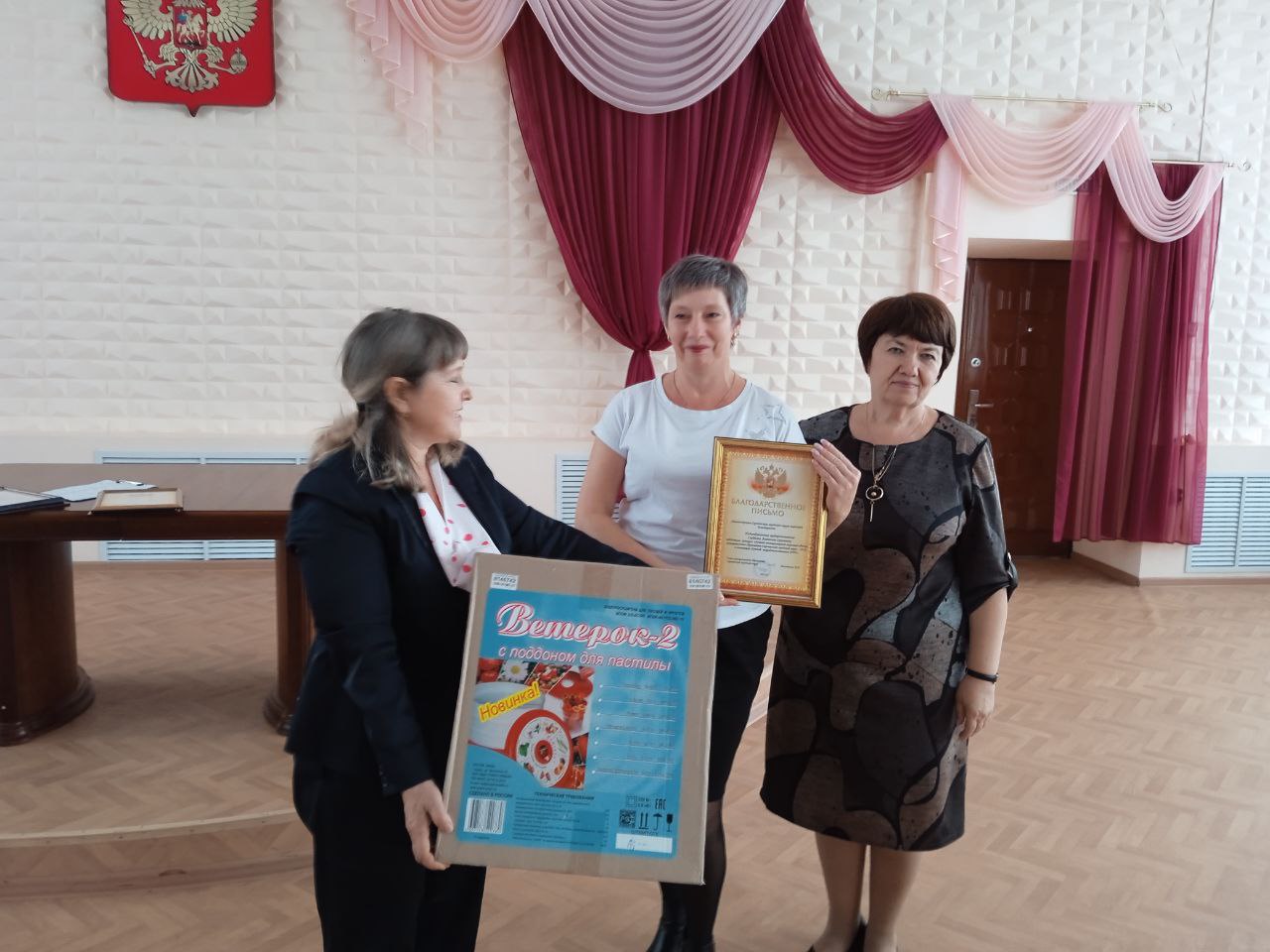 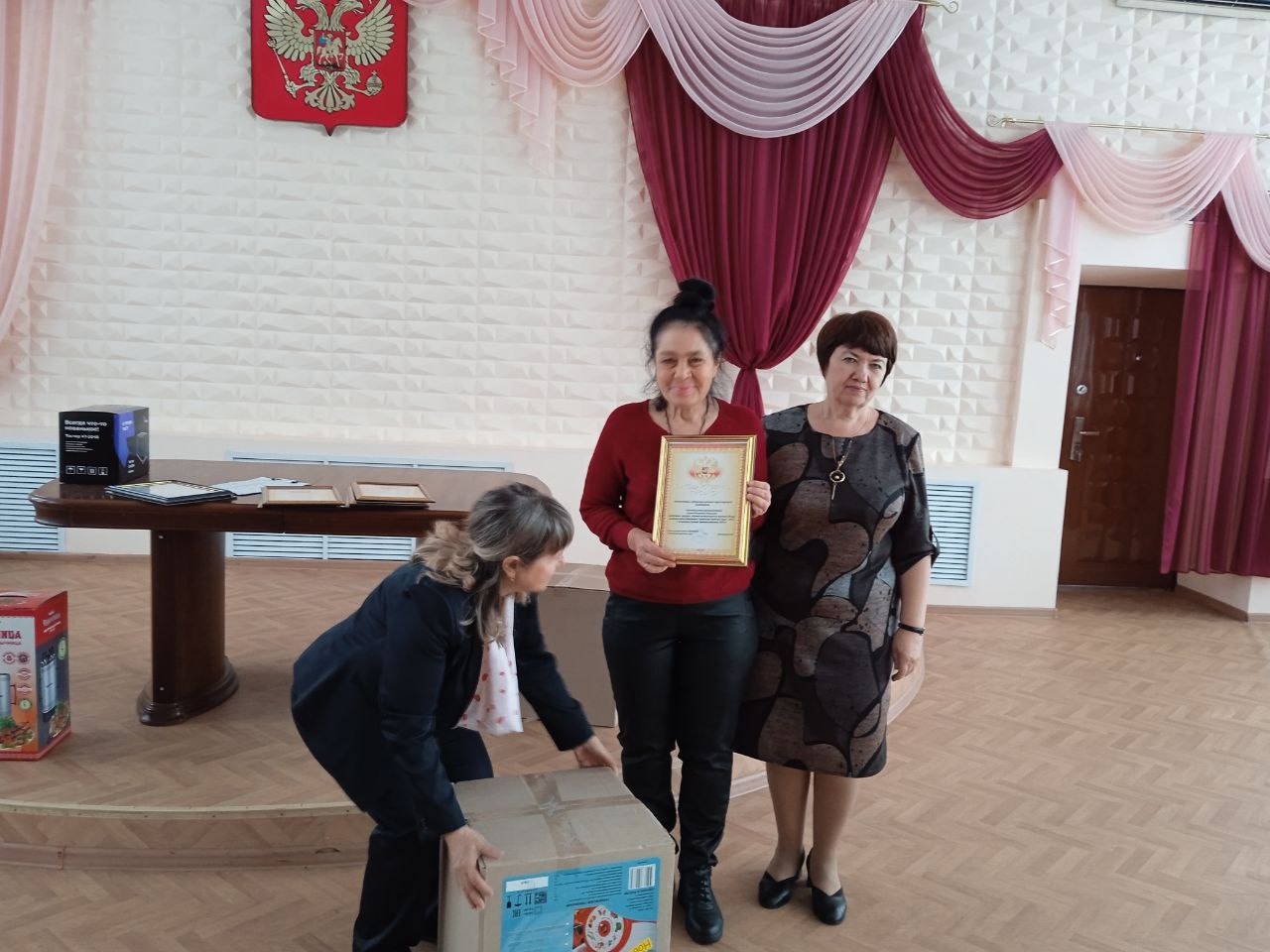 